关于召开2019年度《建筑时报》全国通联工作会议的通知各省、自治区、直辖市建筑业协会（联合会、施工行业协会），建筑业企业以及年度优秀通讯员：为宣传贯彻党的十九大精神，总结和交流建筑行业、建筑业企业宣传工作经验，加强本报与各地建筑业协会、建筑业企业的工作交流，“相互支持、密切联系、加深友谊、携手共进”，兹定于8月29日、30日在甘肃省天水市召开“2019年度《建筑时报》全国通联工作会议”。现将会议具体事项通知如下：主办单位：建筑时报社承办单位：甘肃省建设投资（控股）集团总公司一、会议内容1.深入学习习近平新时代中国特色社会主义思想和党的十九大精神，学习贯彻习近平总书记关于新闻工作的一系列重要论述，研讨建筑行业的发展与趋势、行业宣传工作的要点，及建筑时报社下一步的宣传工作重点和行业宣传思路。2.各相关行业协会、建筑业企业进行宣传工作经验交流，并就如何推动行业创新发展，如何加强“报企合作”，特别是全媒体时代面对互联网技术的发展和“自媒体”的兴起，如何保持行业的专业性、权威性和影响力进行研讨。3.举行各地有关协会、企业与报社签订2020年建筑时报社通联工作战略合作协议。4.表彰2018～2019年度《建筑时报》通联工作优秀组织者、优秀通讯员。5.观摩由甘肃省建设投资（控股）集团总公司承建的天水市体育中心钢结构工程。二、会议地点、时间和费用1. 会议地点：由甘肃省建设投资（控股）集团总公司投资建设的甘肃省天水市华陇国际假日酒店。2.酒店地址：甘肃省天水市麦积区桥南新区上尚宅。3. 会议时间：8月29日、30日，会议时间一天半。（8月28日下午13时起在酒店西楼大厅报到）。4.会务费用：参会代表会务费每人1500元（含资料费、餐费、场地租赁费等）。会议统一安排食宿，住宿、交通费自理。酒店高经理电话：18706943911。三、其他事项为便于安排，请参会代表将报名回执于8月20日前传真至报社或电子版回执发送至邮箱：530599902@qq.com（具体见附件1.会议回执；2.会务交通指南）。建筑时报社2019年7月25日附1.会议回执会议回执1.电子版报名回执表可到“建筑新网”（www.jzsbs.com）下载。2.会议报名截止日期：8月25日。请及时将“会议回执”传真至：021-63214176，或电子版发送至邮箱：530599902@qq.com，为便于数据统计，建议电子版发送回执。建筑时报社联系人手机： 顾今13651941536  何梦吉18618259529 报社联系电话：021-63218376 3.因是机打发票，参会代表的会务费须在会前汇入报社，会上即可领取发票。4.现场付现金的，发票一周内快递。附2.会务交通指南到甘肃省天水市华陇国际假日酒店乘车路线指南地图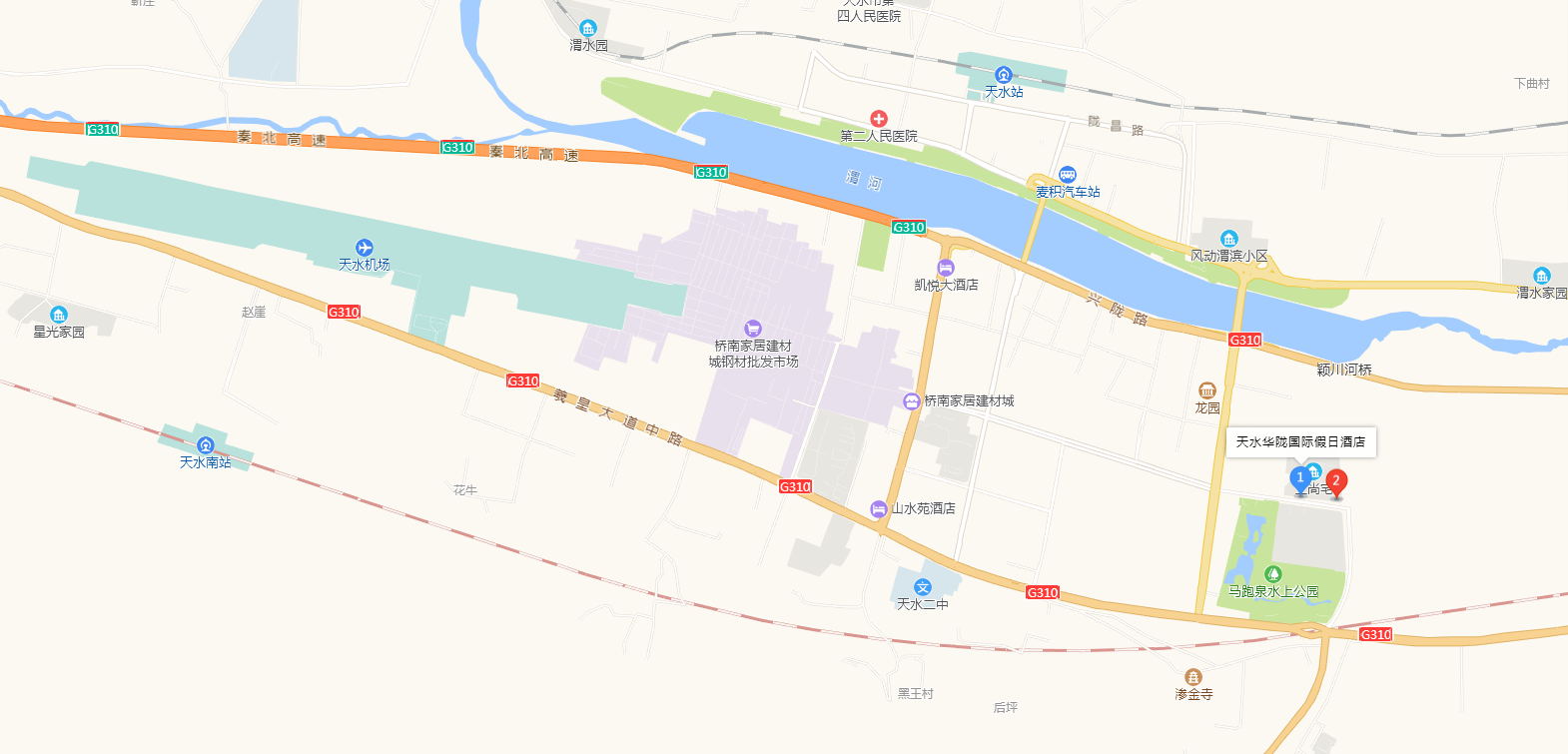 路线1.自天水机场到华陇国际假日酒店：（1）乘坐机场公交 9 路(3元)，龙园下车，步行十分钟。发车时间：早6点至晚8点。（2）打车10分钟（5.5公里，打车约 15元），到华陇国际假日酒店。2. 自天水火车站到华陇国际假日酒店（4公里，打车约 7.8元）：火车站乘坐公交 33路、58路，到酒店下车。3. 自天水火车南站（高铁站）到华陇国际假日酒店（5.7公里，打车约 15元）：乘 9路、58路到龙园下车，步行10分钟。企业名称通讯地址邮编邮编邮编付款方式银行转账或现金（支付宝、微信转账请备注单位名称）会务费：1500元/人     □转账         □会场付现金银行转账或现金（支付宝、微信转账请备注单位名称）会务费：1500元/人     □转账         □会场付现金银行转账或现金（支付宝、微信转账请备注单位名称）会务费：1500元/人     □转账         □会场付现金银行转账或现金（支付宝、微信转账请备注单位名称）会务费：1500元/人     □转账         □会场付现金银行转账或现金（支付宝、微信转账请备注单位名称）会务费：1500元/人     □转账         □会场付现金银行转账或现金（支付宝、微信转账请备注单位名称）会务费：1500元/人     □转账         □会场付现金银行转账或现金（支付宝、微信转账请备注单位名称）会务费：1500元/人     □转账         □会场付现金银行转账或现金（支付宝、微信转账请备注单位名称）会务费：1500元/人     □转账         □会场付现金银行转账或现金（支付宝、微信转账请备注单位名称）会务费：1500元/人     □转账         □会场付现金付款方式名称：建筑时报社开户行：中国光大银行上海杨浦支行帐号：36670188000166134开户行行号：303290000018名称：建筑时报社开户行：中国光大银行上海杨浦支行帐号：36670188000166134开户行行号：303290000018名称：建筑时报社开户行：中国光大银行上海杨浦支行帐号：36670188000166134开户行行号：303290000018名称：建筑时报社开户行：中国光大银行上海杨浦支行帐号：36670188000166134开户行行号：303290000018名称：建筑时报社开户行：中国光大银行上海杨浦支行帐号：36670188000166134开户行行号：303290000018名称：建筑时报社开户行：中国光大银行上海杨浦支行帐号：36670188000166134开户行行号：303290000018名称：建筑时报社开户行：中国光大银行上海杨浦支行帐号：36670188000166134开户行行号：303290000018名称：建筑时报社开户行：中国光大银行上海杨浦支行帐号：36670188000166134开户行行号：303290000018名称：建筑时报社开户行：中国光大银行上海杨浦支行帐号：36670188000166134开户行行号：303290000018联系人姓名职务办公电话办公电话联系人传真邮箱移动电话移动电话参会人数   人   人   人   人   人   人   人   人   人参会代表姓名姓名职务职务职务性别性别手机手机参会代表参会代表参会代表住宿情况□房间328元/晚（含早） □房间328元/晚（含早） □房间328元/晚（含早） □房间328元/晚（含早） □房间328元/晚（含早） □房间328元/晚（含早） □房间328元/晚（含早） □房间328元/晚（含早） □房间328元/晚（含早） 住宿情况预定房间情况    □标准双床房数：      □标准大床房数：预定房间情况    □标准双床房数：      □标准大床房数：预定房间情况    □标准双床房数：      □标准大床房数：预定房间情况    □标准双床房数：      □标准大床房数：预定房间情况    □标准双床房数：      □标准大床房数：预定房间情况    □标准双床房数：      □标准大床房数：预定房间情况    □标准双床房数：      □标准大床房数：预定房间情况    □标准双床房数：      □标准大床房数：预定房间情况    □标准双床房数：      □标准大床房数：住宿情况华陇国际假日酒店高经理电话：18706943911华陇国际假日酒店高经理电话：18706943911华陇国际假日酒店高经理电话：18706943911华陇国际假日酒店高经理电话：18706943911华陇国际假日酒店高经理电话：18706943911华陇国际假日酒店高经理电话：18706943911华陇国际假日酒店高经理电话：18706943911华陇国际假日酒店高经理电话：18706943911华陇国际假日酒店高经理电话：18706943911  开具发票发票抬头（必填）：纳税人识别号（必填）：发票类别：□普通发票  □增值税专用发票开票内容：会务费如需开增值税专用发票，还需提供如下信息（请用电子版提供或正楷书写）：公司地址：公司电话：开户银行：银行帐号：发票抬头（必填）：纳税人识别号（必填）：发票类别：□普通发票  □增值税专用发票开票内容：会务费如需开增值税专用发票，还需提供如下信息（请用电子版提供或正楷书写）：公司地址：公司电话：开户银行：银行帐号：发票抬头（必填）：纳税人识别号（必填）：发票类别：□普通发票  □增值税专用发票开票内容：会务费如需开增值税专用发票，还需提供如下信息（请用电子版提供或正楷书写）：公司地址：公司电话：开户银行：银行帐号：发票抬头（必填）：纳税人识别号（必填）：发票类别：□普通发票  □增值税专用发票开票内容：会务费如需开增值税专用发票，还需提供如下信息（请用电子版提供或正楷书写）：公司地址：公司电话：开户银行：银行帐号：发票抬头（必填）：纳税人识别号（必填）：发票类别：□普通发票  □增值税专用发票开票内容：会务费如需开增值税专用发票，还需提供如下信息（请用电子版提供或正楷书写）：公司地址：公司电话：开户银行：银行帐号：发票抬头（必填）：纳税人识别号（必填）：发票类别：□普通发票  □增值税专用发票开票内容：会务费如需开增值税专用发票，还需提供如下信息（请用电子版提供或正楷书写）：公司地址：公司电话：开户银行：银行帐号：发票抬头（必填）：纳税人识别号（必填）：发票类别：□普通发票  □增值税专用发票开票内容：会务费如需开增值税专用发票，还需提供如下信息（请用电子版提供或正楷书写）：公司地址：公司电话：开户银行：银行帐号：发票抬头（必填）：纳税人识别号（必填）：发票类别：□普通发票  □增值税专用发票开票内容：会务费如需开增值税专用发票，还需提供如下信息（请用电子版提供或正楷书写）：公司地址：公司电话：开户银行：银行帐号：发票抬头（必填）：纳税人识别号（必填）：发票类别：□普通发票  □增值税专用发票开票内容：会务费如需开增值税专用发票，还需提供如下信息（请用电子版提供或正楷书写）：公司地址：公司电话：开户银行：银行帐号：